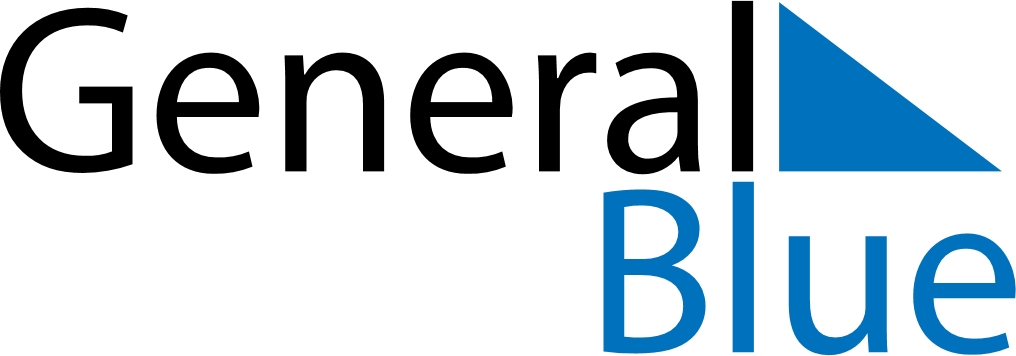 August 2023August 2023August 2023August 2023BermudaBermudaBermudaMondayTuesdayWednesdayThursdayFridaySaturdaySaturdaySunday1234556Emancipation DaySomers’ Day78910111212131415161718191920212223242526262728293031